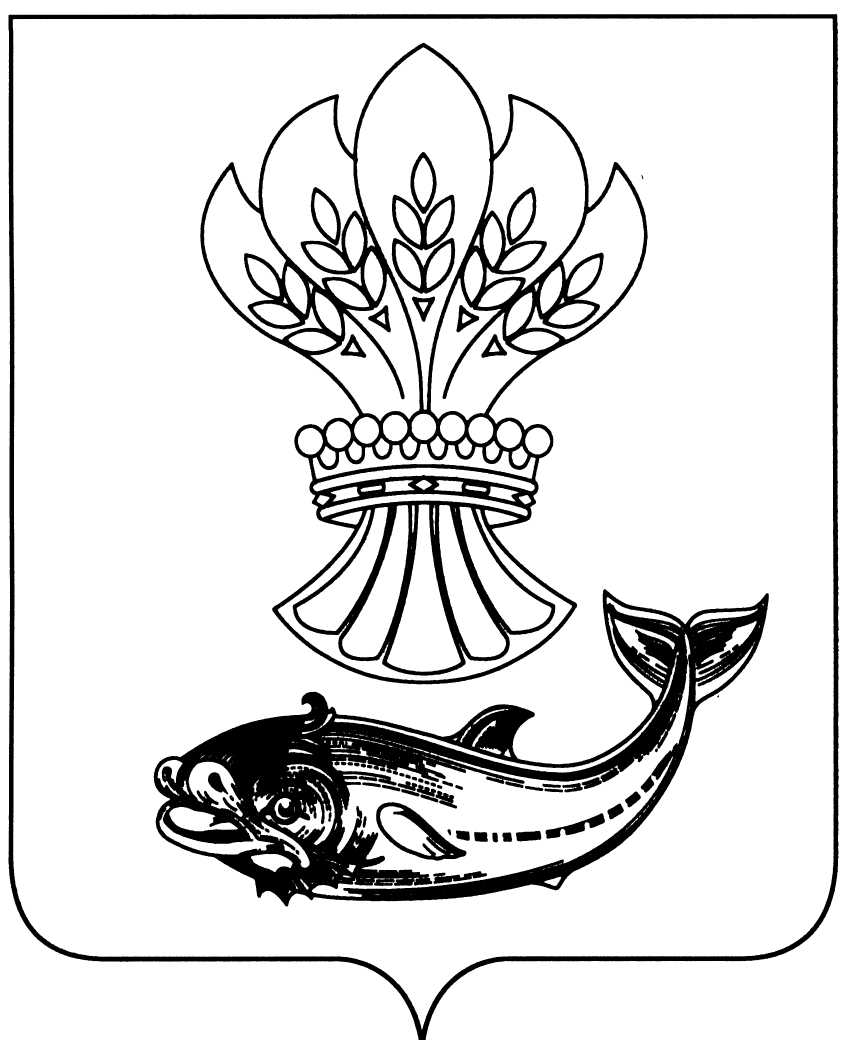 АДМИНИСТРАЦИЯПАНИНСКОГО МУНИЦИПАЛЬНОГО РАЙОНАВОРОНЕЖСКОЙ ОБЛАСТИП О С Т А Н О В Л Е Н И Еот 22.02.2023 № 68р.п. ПаниноВ соответствии с положениями статьи 170.1 Бюджетного кодекса Российской Федерации и статьей 39 Положения о бюджетном процессе Панинского муниципального района, утвержденного решением Совета народных депутатов Панинского муниципального района Воронежской области от 18.05.2022 № 74 и постановлением администрации Панинского муниципального района Воронежской области от 01.07.2015 № 269 « Об утверждении Порядка разработки и утверждения бюджетного прогноза Панинского муниципального района на долгосрочный период», администрация Панинского муниципального района Воронежской области п о с т а н о в л я е т:1. Утвердить прилагаемый бюджетный прогноз Панинского муниципального района Воронежской области на период 2023-2028 годов.2. Настоящее постановление вступает в силу со дня его официального опубликования в официальном периодическом печатном издании Панинского муниципального района Воронежской области «Панинский муниципальный вестник».3. Признать утратившим силу постановление администрации Панинского муниципального района Воронежской области от 15.03.2022 № 107 «Об утверждении бюджетного прогноза Панинского муниципального района Воронежской области на долгосрочный период 2022-2027 годов».4. Контроль за исполнением настоящего постановления возложить             на заместителя главы администрации Панинского муниципального района Воронежской области – начальника отдела по управлению муниципальным имуществом и экономическому развитию  Сафонову О.В.  Исполняющий обязанности главы  Панинского  муниципального  района                                            В.В. Солнцев Приложение1 Приложение1к постановлению администрации к постановлению администрации к постановлению администрации Панинского муниципального районаПанинского муниципального районаПанинского муниципального районаот 22.02.2023 № 68от 22.02.2023 № 68                                                                                                                                                                        Бюджетный прогноз Панинского муниципального района  на период 2023-2028 г                                                                                                                                                                        Бюджетный прогноз Панинского муниципального района  на период 2023-2028 г                                                                                                                                                                        Бюджетный прогноз Панинского муниципального района  на период 2023-2028 г                                                                                                                                                                        Бюджетный прогноз Панинского муниципального района  на период 2023-2028 г                                                                                                                                                                        Бюджетный прогноз Панинского муниципального района  на период 2023-2028 г                                                                                                                                                                        Бюджетный прогноз Панинского муниципального района  на период 2023-2028 г                                                                                                                                                                        Бюджетный прогноз Панинского муниципального района  на период 2023-2028 г                                                                                                                                                                        Бюджетный прогноз Панинского муниципального района  на период 2023-2028 г                                                                                                                                                                        Бюджетный прогноз Панинского муниципального района  на период 2023-2028 г                                                                                                                                                                        Бюджетный прогноз Панинского муниципального района  на период 2023-2028 г                                                                                                                                                                        Бюджетный прогноз Панинского муниципального района  на период 2023-2028 г                                                                                                                                                                        Бюджетный прогноз Панинского муниципального района  на период 2023-2028 г                                                                                                                                                                        Бюджетный прогноз Панинского муниципального района  на период 2023-2028 г                                                                                                                                                                        Бюджетный прогноз Панинского муниципального района  на период 2023-2028 г             1.    Прогноз основных характеристик бюджета Панинского муниципального района              1.    Прогноз основных характеристик бюджета Панинского муниципального района              1.    Прогноз основных характеристик бюджета Панинского муниципального района              1.    Прогноз основных характеристик бюджета Панинского муниципального района              1.    Прогноз основных характеристик бюджета Панинского муниципального района              1.    Прогноз основных характеристик бюджета Панинского муниципального района              1.    Прогноз основных характеристик бюджета Панинского муниципального района              1.    Прогноз основных характеристик бюджета Панинского муниципального района              1.    Прогноз основных характеристик бюджета Панинского муниципального района              1.    Прогноз основных характеристик бюджета Панинского муниципального района              1.    Прогноз основных характеристик бюджета Панинского муниципального района              1.    Прогноз основных характеристик бюджета Панинского муниципального района              1.    Прогноз основных характеристик бюджета Панинского муниципального района              1.    Прогноз основных характеристик бюджета Панинского муниципального района              1.    Прогноз основных характеристик бюджета Панинского муниципального района              1.    Прогноз основных характеристик бюджета Панинского муниципального района Всего бюджетВсего бюджетВсего бюджет2023 год2023 год2023 год2023 год2024 год2024 год2025год2025год2026 год2026 год2027 год2027 год2028 год2028 годКонсолидированныйРайонныйРайонныйконсолидированныйконсолидированныйрайонныйрайонныйконсолидированныйрайонныйконсолидированныйрайонныйконсолидированныйрайонныйконсолидированныйрайонныйконсолидированныйрайонныйДОХОДЫ,5 403 911,23 638 869,93 638 869,91 112 869,01 112 869,0732 375,1732 375,1920 574,3615 848,7800 852,3569 017,4807 498,4571 527,4861 533,7573 918,2900 583,5576 183,1в том числе:5 403 911,23 638 869,93 638 869,91 112 869,01 112 869,0732 375,1732 375,1920 574,3615 848,7800 852,3569 017,4807 498,4571 527,4861 533,7573 918,2900 583,5576 183,1Налоговые и неналоговые1 419 706,2940 879,5940 879,5225 654,0225 654,0146 838,0146 838,0232 733,0151 961,0238 789,0156 876,0237 345,7159 386,0240 905,9161 776,8244 278,6164 041,7Безвозмездные перечисления3 984 205,02 697 990,42 697 990,4887 215,0887 215,0585 537,1585 537,1687 841,3463 887,7562 063,3412 141,4570 152,7412 141,4620 627,8412 141,4656 304,9412 141,4РАСХОДЫ, в том числе5 547 477,53 745 828,33 745 828,31 159 550,31 159 550,3774 958,1774 958,1936 780,1628 461,7817 649,5581 881,4829 508,3584 437,7882 838,8586 860,4921 150,5589 229,0на реализацию муниципальных программ5 505 389,83 719 218,33 719 218,31 158 204,31 158 204,3773 612,1773 612,1923 365,4621 051,7794 387,5568 092,4828 153,3583 082,7881 483,8585 505,4919 795,5587 874,0на реализацию непрограммных мероприятий8 112,08 112,08 112,01 346,01 346,01 346,01 346,01 346,01 346,01 355,01 355,01 355,01 355,01 355,01 355,01 355,01 355,0по обслуживанию муниципального долга188,30,00,033,033,030,029,030,632,133,6условно утвержденные расходы 12 068,76 064,021 907,012 434,0ДЕФИЦИТ-5 547 477,5-106 958,4-106 958,4-46 681,3-46 681,3-42 583,0-42 583,0-16 205,8-12 613,0-16 797,2-12 864,0-22 009,9-12 910,3-21 305,1-12 942,2-20 567,0-13 045,9ИСТОЧНИКИ ФИНАНСИРОВАНИЯ БЮДЖЕТА,5 547 477,5106 958,4106 958,446 681,346 681,342 583,042 583,016 205,812 613,016 797,212 864,022 009,912 910,312 942,220 567,013 045,9в том числе:5 547 477,5106 958,4106 958,446 681,346 681,342 583,042 583,016 205,812 613,016 797,212 864,022 009,912 910,312 942,220 567,013 045,9Долг24 987,80,00,05 070,35 070,30,00,04 707,90,04 345,70,03 983,50,03 621,30,03 259,10,0Использование остатков средств бюджетаПриложение 2Приложение 2к постановлению администрации к постановлению администрации к постановлению администрации Панинского муниципального районаПанинского муниципального районаПанинского муниципального районаот 22.02.2023 № 68от 22.02.2023 № 682.      Показатели финансового обеспечения муниципальных программ Панинского муниципального района2.      Показатели финансового обеспечения муниципальных программ Панинского муниципального района2.      Показатели финансового обеспечения муниципальных программ Панинского муниципального района2.      Показатели финансового обеспечения муниципальных программ Панинского муниципального района2.      Показатели финансового обеспечения муниципальных программ Панинского муниципального района2.      Показатели финансового обеспечения муниципальных программ Панинского муниципального района2.      Показатели финансового обеспечения муниципальных программ Панинского муниципального района2.      Показатели финансового обеспечения муниципальных программ Панинского муниципального района№ п/пНаименование муниципальной программы Панинского районаВсегоРасходы бюджета Панинского района на финансовое обеспечение муниципальных программ Панинского районаРасходы бюджета Панинского района на финансовое обеспечение муниципальных программ Панинского районаРасходы бюджета Панинского района на финансовое обеспечение муниципальных программ Панинского районаРасходы бюджета Панинского района на финансовое обеспечение муниципальных программ Панинского районаРасходы бюджета Панинского района на финансовое обеспечение муниципальных программ Панинского районаРасходы бюджета Панинского района на финансовое обеспечение муниципальных программ Панинского района№ п/пНаименование муниципальной программы Панинского районаВсего2023 год2024 год2025 год2026 год2027 год2028 год1МП  «Развитие образования»2 093 439,6325 357,8320718,3335010,8353 436,4371 108,2387 808,12МП  «Обеспечение доступным и комфортным жильем и коммунальными услугами населения Панинского района»662 472,6211 638,7110 140,378 857,983 195,187 354,891 285,83МП  «Обеспечение общественного порядка и противодействие преступности»199,7199,74МП  «Защита населения и территории Панинского муниципального района от чрезвычайных ситуаций».11 399,21 781,01 794,01 811,01 910,62 006,12 096,45МП «Развитие культуры и туризма»250 496,858 336,938 104,935 658,037 619,239 500,141 277,76МП  «Развитие физической культуры и спорта»135 101,923 307,920 662,321 093,622 253,723 366,424 417,97МП   «Экономическое развитие и инновационная экономика»49 137,17 915,07 677,67 764,38 191,38 600,98 987,98МП  «Управление муниципальными финансами, создание условий для эффективного и ответственного управления муниципальными финансами, повышение устойчивости бюджетов муниципальных образований Панинского муниципального района»204 020,046 664,029 128,029 680,031 312,432 878,034 357,59МП  «Муниципальное управление и гражданское общество»442 780,398 441,192 822,358 216,861 418,764 489,767 391,710Непрограммные расходы8 520,11 316,01 350,01 355,01 429,51 501,01 568,511Муниципальные программы Панинского городского поселения648 085,7227 703,2124 430,868 501,872 269,475 882,979 297,612Муниципальные программы Перелешенского городского поселения290 315,445 299,346 196,746 019,348 550,450 977,953 271,913Муниципальные программы Дмитриевского сельского поселения42 792,19 936,86 102,46 192,36 532,96 859,57 168,214Муниципальные программы Ивановского сельского поселения55 069,99 151,210 244,38 257,38 711,59 147,09 558,615Муниципальные программы Красненского сельского поселения96 608,813 465,615 415,715 676,416 538,617 365,518 147,016Муниципальные программы Краснолиманкого сельского поселения97 595,813 756,315 450,115 829,616 700,217 535,218 324,317Муниципальные программы Криушанского сельского поселения76 199,112 844,811 943,011 899,812 554,313 182,013 775,218Муниципальные программы Михайловского сельского поселения38 484,17 436,75 989,85 799,96 118,96 424,86 714,019Муниципальные программы Октябрьского сельского поселения130 767,116 513,739 955,917 197,118 142,919 050,119 907,320Муниципальные программы Прогрессовского сельского поселения76 203,912 629,811 917,911 956,512 614,113 244,813 840,821Муниципальные программы Росташевского сельского поселения78 145,09 938,79 324,713 628,914 378,515 097,415 776,822Муниципальные программы Чернавского сельского поселения34 312,75 916,15 342,45 336,25 629,75 911,26 177,2ИТОГО5 522 146,81 159 550,3924 711,4795 742,5839 508,3881 483,8921 150,5Приложение  3к постановлению администрации к постановлению администрации к постановлению администрации Панинского муниципального районаПанинского муниципального районаПанинского муниципального районаот 22.02.2023 № 68от 22.02.2023 № 683. Основные подходы к формированию бюджетной политики Панинского района на период 2023-2028 годы3. Основные подходы к формированию бюджетной политики Панинского района на период 2023-2028 годы3. Основные подходы к формированию бюджетной политики Панинского района на период 2023-2028 годы3. Основные подходы к формированию бюджетной политики Панинского района на период 2023-2028 годы3. Основные подходы к формированию бюджетной политики Панинского района на период 2023-2028 годы3. Основные подходы к формированию бюджетной политики Панинского района на период 2023-2028 годы3. Основные подходы к формированию бюджетной политики Панинского района на период 2023-2028 годы3. Основные подходы к формированию бюджетной политики Панинского района на период 2023-2028 годы3. Основные подходы к формированию бюджетной политики Панинского района на период 2023-2028 годы3. Основные подходы к формированию бюджетной политики Панинского района на период 2023-2028 годы3. Основные подходы к формированию бюджетной политики Панинского района на период 2023-2028 годы3. Основные подходы к формированию бюджетной политики Панинского района на период 2023-2028 годы3. Основные подходы к формированию бюджетной политики Панинского района на период 2023-2028 годыКод разделаНаименование раздела классификации расходов бюджетаКод разделаНаименование раздела классификации расходов бюджета2023 год2024 год2025 год2026 год2027 год2028 год000 9600 0000000 000 000Расходы бюджета - ИТОГО1159550,3924711,4795742,5839 508,3881 483,8921 150,5000 0100 0000000 000 000Общегосударственные вопросы133503,9110675,8111288,8117 409,7123 280,2128 827,8000 0200 0000000 000 000Национальная оборона2139,221822258,82 383,02 502,22 614,8000 0300 0000000 000 000Национальная безопасность и правоохранительная деятельность3371,52917,530303 196,73 356,53 507,5000 0400 0000000 000 000Национальная экономика184976,4207627,5188064,1198 407,6208 328,0217 702,8000 0500 0000000 000 000Жилищно-коммунальное хозяйство344284,9138870,150404,753 177,055 835,858 348,4000 0600 000000 000 000Охрана окружающей среды3210334103108113,9119,6125,0000 0700 0000000 000 000Образование327996,4318049,5331543,5349 778,4367 267,3383 794,3000 0800 0000000 000 000Культура, кинематография65173,747429,445308,447 800,450 190,452 448,9000 1000 0000000 000 000Социальная политика21001,423011,722976,624 240,325 452,326 597,7000 1100 0000000 000 000Физическая культура и спорт23443,920824,921243,622 412,023 532,624 591,6000 1300 0000000 000 000Обслуживание государственного и муниципального долга33302930,632,133,6000 1400 0000000 000 000Межбюджетные трансферты21523189901948720 558,821 586,722 558,1